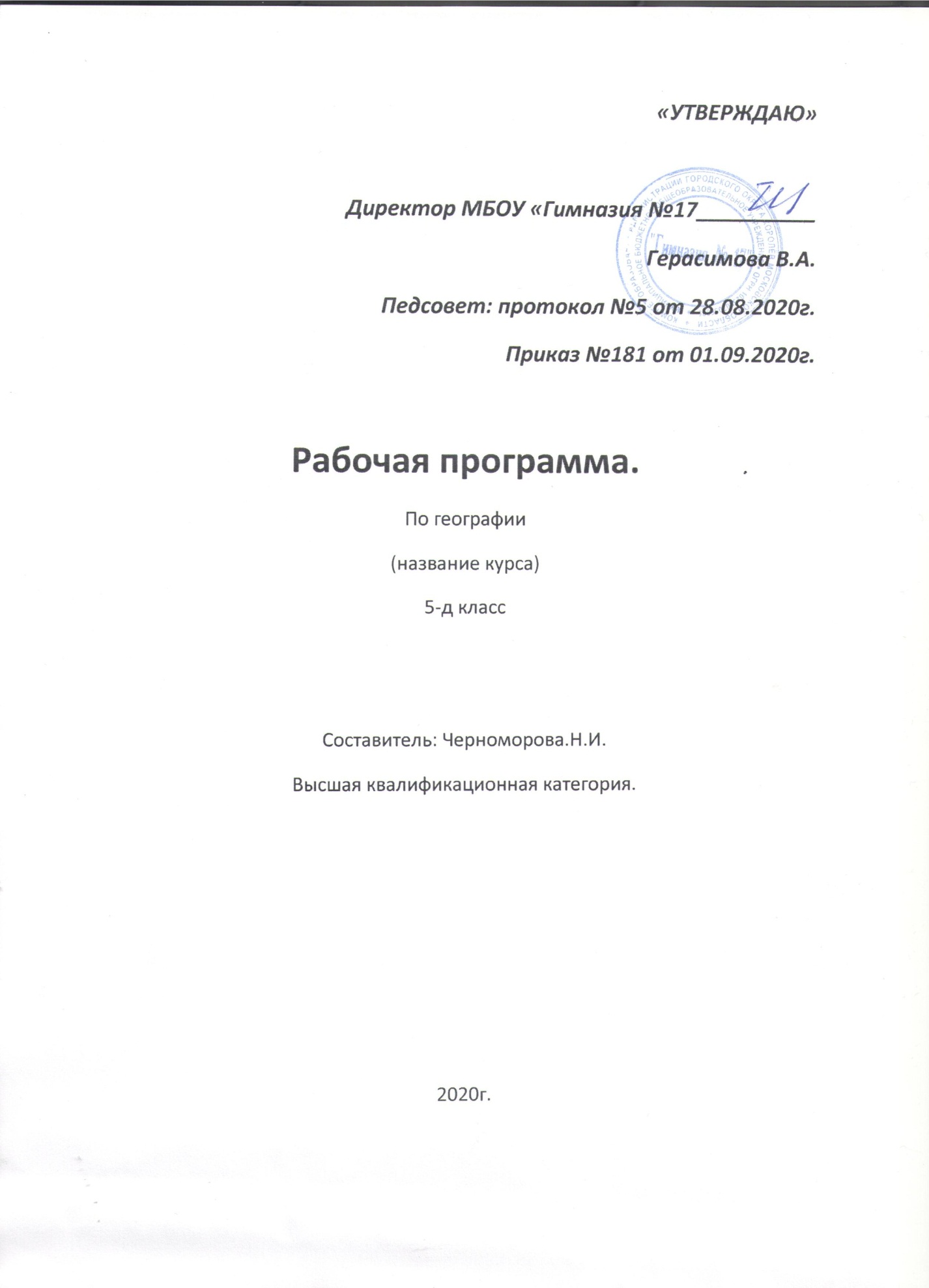 Пояснительная запискаСтатус документа.Рабочая программа разработана  в соответствии: -  Федеральным законом от 29.12.2012 № 273-ФЗ «Об образовании в Российской Федерации», - приказом  Министерства образования и науки Российской Федерации от 17.12.2010 № 1897 «Об утверждении федерального государственного образовательного стандарта основного общего образования»;- приказом Министерства образования и науки Российской Федерации от 29.12.2014 № 1644 «О внесении изменений  в приказ  Министерства образования и науки  Российской Федерации от 17 декабря  2010г. №1897  «Об утверждении федерального государственного образовательного стандарта основного общего образования»,- приказом Министерства образования и науки РФ от 28.12.2018 года № 345  «Об утверждении федерального перечня учебников, рекомендуемых к использованию при реализации имеющих государственную аккредитацию образовательных программ начального общего, основного общего, среднего общего образования»,   2.  Структура документа.Рабочая программа включает три раздела: пояснительную записку, основное содержание с распределением учебных часов по разделам курса и последовательность изучения тем и разделов; требования к уровню подготовки выпускников, общую характеристику предмета, планируемые результаты освоения программы.Место курса в учебном плане.Федеральный базисный учебный план для образовательных учреждений Российской Федерации отводит 34 часа для обязательного изучения учебного предмета «География» в 5 классе, из расчета 1 учебный час в неделю. Резервное время, при этом,   предусматривает возможность некоторого расширения объема и глубины изучения отдельных разделов или использования разнообразных форм организации учебного процесса, новых педагогических технологий, практических работ. - Общая характеристика учебного предмета     «География 5 - 6 класс» - первый систематический курс, новой для школьников, учебной дисциплины. В процессе формирования представлений о Земле, как природном комплексе, об особенностях земных оболочек. При изучении этого курса начинается обучение географической культуре и географическому языку; учащиеся овладевают первоначальными представлениями и понятиями, а также приобретают умения использовать источники географической информации. Большое внимание уделяется изучению влияния человека на географические процессы, исследование своей местности, используемые для накопления знаний, которые будут необходимы в дальнейшем при овладении курса географии.       География — предмет, содержание которого одновременно охватывает в единстве и во взаимосвязи многие аспекты естественного и гуманитарно-общественного научного знания. Такое положение географии обеспечивает формирование у обучающихся:комплексного представления о географической среде как среде обитания (жизненном пространстве) человечества на основе их ознакомления с особенностями жизни и хозяйства людей в разных географических условиях;целостного восприятия мира в виде взаимосвязанной иерархии природно-общественных территориальных систем, формирующихся и развивающихся по определенным законам;умения ориентироваться в пространстве на основе специфических географических средств ( план, карта и т.д), а также использовать географические знания для организации своей жизнедеятельности).Цели и задачи рабочей программы:Целями изучения географии в 5 классе являются:формирование системы географических знаний как компонента научной картины мира;формирование целостного географического образа планеты Земля на разных его уровнях (планета в целом, территории материков, России, своего региона и т.д.);понимание особенностей взаимодействия человека и природы на современном этапе его развития с учётом исторических факторов;познание основных природных, социально-экономических, экологических, геополитических процессов и закономерностей, происходящих в географическом пространстве России и мира;формирование системы интеллектуальных, практических, универсальных учебных, оценочных, коммуникативных умений, обеспечивающих безопасное, социально и экологически целесообразное поведение в окружающей среде;формирование общечеловеческих ценностей, связанных с пониманием значимости географического пространства для человека, с заботой о сохранении окружающей среды для жизни на Земле;формирование опыта жизнедеятельности через усвоенные человечеством научные общекультурные достижения (карта, космические снимки, путешествия, наблюдения, традиции, использование приборов и техники), способствующие изучению, освоению и сохранению географического пространства;формирование опыта ориентирования в географическом пространстве с помощью различных способов (план, карта, приборы, объекты природы и др.), обеспечивающих реализацию собственных потребностей, интересов, проектов;формирование опыта творческой деятельности по реализации познавательных, социально-коммуникативных потребностей на основе создания собственных географических продуктов (схемы, проекты, карты, компьютерные программы, презентации);Планируемые результаты учебного курса.Личностными результатами обучения географии является формирование всесторонне образованной, инициативной и успешной личности, обладающей системой современных мировоззренческих взглядов, ценностных ориентаций, идейно-нравственных, культурных, гуманистических и этических принципов и норм поведения.Изучение географии в основной школе обусловливает достижение следующих результатов личностного развития:воспитание российской гражданской идентичности, патриотизма, любви и уважения к Отечеству, чувства гордости за свою Родину, прошлое и настоящее многонационального народа России; осознание своей этнической принадлежности, знание языка, культуры своего народа, своего края, общемирового культурного наследия; усвоение традиционных ценностей многонационального российского общества; воспитание чувства долга перед Родиной;формирование целостного мировоззрения, соответствующего современному уровню развития науки и общественной практики, а также социальному, культурному, языковому и духовному многообразию современного мира;формирование ответственного отношения к учению,     4) формирование познавательной и информационной культуры, в том числе развитие навыков самостоятельной работы с учебными пособиями, книгами, доступными инструментами и техническими средствами информационных технологий;5) формирование толерантности как нормы осознанного и доброжелательного отношения к другому человеку, его мнению, мировоззрению, культуре, языку, вере, гражданской позиции; к истории, культуре, религии, традициям, языкам, ценностям народов России и мира;   6) освоение социальных норм и правил поведения в группах и сообществах, заданных институтами социализации соответственно возрастному статусу обучающихся, а также во взрослых сообществах; формирование основ социально-критического мышления; участие в школьном самоуправлении и в общественной жизни в пределах возрастных компетенций с учётом региональных, этнокультурных, социальных и экономических особенностей;   7) развитие морального сознания и компетентности в решении моральных проблем на основе личностного выбора; формирование нравственных чувств и нравственного поведения, осознанного и ответственного отношения к собственным поступкам;8) формирование коммуникативной компетентности в образовательной, общественно полезной, учебно-исследовательской, творческой и других видах деятельности;   9) формирование ценности здорового и безопасного образа жизни;усвоение правил индивидуального и коллективного безопасного поведения в чрезвычайных ситуациях, угрожающих жизни и здоровью людей;10) формирование основ экологического сознания на основе признания ценности жизни во всех её проявлениях и необходимости ответственного, бережного отношения к окружающей среде.Метапредметными результатами освоения основной образовательной программы основного общего образования являются:овладение навыками самостоятельного приобретения новых знаний, организации учебной деятельности, поиска средств её осуществления;умение планировать пути достижения целей на основе самостоятельного анализа условий и средств их достижения, выделять альтернативные способы достижения цели и выбирать наиболее эффективный способ, осуществлять познавательную рефлексию в отношении действий по решению учебных и познавательных задач;формирование умений ставить вопросы, выдвигать гипотезу и обосновывать её, давать определения понятиям, классифицировать, структурировать материал, строить логическое рассуждение, устанавливать причинно-следственные связи, аргументировать собственную позицию, формулировать выводы, делать умозаключения, выполнять познавательные и практические задания, в том числе проектные;формирование осознанной адекватной и критической оценки в учебной деятельности, умения самостоятельно оценивать свои действия и действия одноклассников, аргументировано обосновывать правильность или ошибочность результата и способа действия, реально оценивать свои возможности достижения цели определённой сложности;   5)умение организовывать и планировать учебное сотрудничество и совместную деятельность с учителем и со сверстниками, определять общие цели, способы взаимодействия, планировать общие способы работы;   6)формирование и развитие учебной и общепользовательской компетентности в области использования технических средств информационно-коммуникационных технологий (компьютеров и программного обеспечения) как инструментальной основы развития коммуникативных и познавательны*     7)  умение извлекать информацию из различных источников (включая средства массовой информации, компакт-диски учебного назначения, ресурсы Интернета); умение свободно пользоваться справочной литературой, в том числе и на электронных носителях, соблюдать нормы информационной избирательности, этики;    8) умение на практике пользоваться основными логическими приёмами, методами наблюдения, моделирования, объяснения, решения проблем, прогнозирования и др.;    9) умение работать в группе — эффективно сотрудничать и взаимодействовать на основе координации различных позиций при выработке общего решения в совместной деятельности; слушать партнёра, формулировать и аргументировать своё мнение, корректно отстаивать свою позицию и координировать её с позицией партнёров, в том числе в ситуации столкновения интересов; продуктивно разрешать конфликты на основе учёта интересов и позиций всех их участников, поиска и оценки альтернативных способов разрешения конфликтов;    10) умение организовывать свою жизнь в соответствии с представлениями о здоровом образе жизни, правах и обязанностях гражданина, ценностях бытия, культуры и социального взаимодействия.Предметными результатами освоения основной образовательной программы по географии являются:формирование представлений о географической науке, её роли в освоении планеты человеком, о географических знаниях как компоненте научной картины мира, их необходимости для решения современных практических задач человечества и своей страны, в том числе задачи охраны окружающей среды и рационального природопользования;формирование первичных навыков использования территориального подхода как основы географического мышления для осознания своего места в целостном, многообразном и быстро изменяющемся мире и адекватной ориентации в нем;  3) формирование представлений о целостности и неоднородности планеты Земля, особенностях природы,  жизни, культуры и хозяйственной деятельности людей, экологических проблемах на разных материках и в отдельных странах;овладение элементарными практическими умениями использования приборов и инструментов для определения количественных и качественных характеристик компонентов географической среды, в том числе её экологических параметров;овладение основами картографической грамотности и использования географической карта как одного из «языков» международного общения;овладение основными навыками нахождения, использования и презентации географической информации;формирование умений и навыков использования разнообразных географических знаний в повседневной жизни для объяснения и оценки различных явлений и процессов, самостоятельного оценивания уровня безопасности окружающей среды, адаптации к условиям территории проживания;создание основы для формирования интереса к дальнейшему расширению и углублению географических знаний и выбора географии как профильного предмета на ступени среднего полного образования, а в дальнейшем и в качестве сферы своей профессиональной деятельности.Используемый УМК для обучающихся:Рабочая программа. В.В. Николина, А.И. Алексеев, Е.К. Липкина. 5 - 9 класс. –М.: Просвещение, «Полярная звезда» 2018.А.И.Алексеев и др. Учебник. География.5-6 класс–М.: Просвещение, «Полярная звезда» 2018. «Мой тренажер» с контурными картами. Практическими и тестовыми заданиями 5 - 6 класс – М.: Просвещение, 2017г.                                                        Календарно-тематическое планирование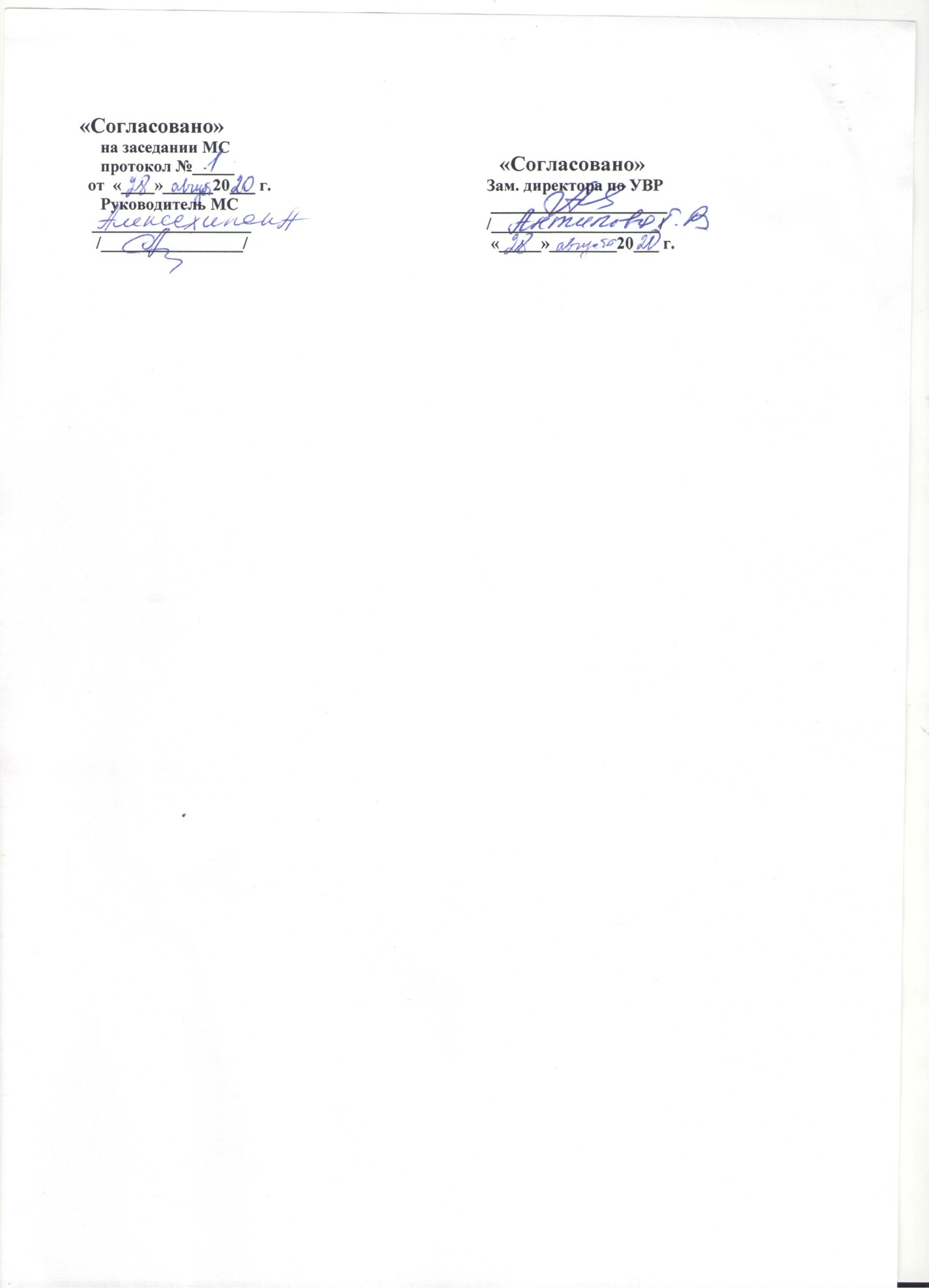 1.Развитие географических знаний о Земле.                       5 ч.2.Земля – планета Солнечной системы .                              4 ч.3.План и карта                                                                       11 ч.4.Человек на Земле.                                                               3 ч.5.Литосфера – твёрдая оболочка Земли.                             11 ч.№п\пТема урокаДата проведенияДата проведенияТип урокаЭлементы содержания образованияДомашнее заданиеТема урокапланфактДомашнее заданиеТема 1. Развитие географических знаний о Земле. ( 5 часа )1.Географические методы изучения окружающей средыИзучение нового материалаЧто изучает география. Значение географичес ких знаний в современной жизни. Профессии, связанные с географией. Методы географичес кой науки. Способы организации собственной учебной деятельности. Развитие навыков созда ния и поддержки индивидуальной информационной среды§ 1, знать правила работы с текстом учебника2.Развитие географических знаний о Земле.Ком бини рован ныйРазвитие представления человека о мире от древности до наших дней. Аристотель, Эрато сфен, Птолемей. Великие географические открытия; их вклад в развитие цивилизации, Марко Поло, А. Никитин, Васко да Гама.  Открытие и  исследование материков. Х. Колумб, Ф. Магеллан. Составление таблицы «Путешественники и ученые».§ 2, вопросы3.Развитие географических знаний о Земле.Ком бини рован ныйОткрытие и исследование материков. А. Тасман, Дж. Кук, Ф. Беллинсгаузен и М. Лазарев. Русские  землепроходцы – исследователи Сибири и дальнего Востока: Ермак, И. Москвитин, С. Дежнёв. Покорение Северного полюса. Р. Амундсен, Р. Пири.§ 3, вопросы и задания.4.Современ ный этап  научных географических исследова- ний.Ком бини рован ныйИсточники географической информации. Географические информационные системы. Значение космических исследований для развития науки и практической деятельности людей. § 4, вопросы и задания.5.Обобщение по теме «Развитие географических знаний о Земле»Обобщаю щий.Конт роль.           Обобщить знания по разделу.           Что узнали? Чему научились? с. 18 задания             Тема 2. Земля – планета Солнечной системы. ( 4 часа)6.Земля — планета Солнечной системыИзучение нового материалаЗемля - одна из планет Солнечной системы. Влияние космоса на Землю и условия жизни на ней. Как устроена наша планета: материки и океаны, земные оболочки. Форма и размеры Земли.§ 5, вопросы и задания.7.Земля — планета Солнечной системыКом бини рован ный         Движения Земли.  Виды движения Земли.          Продолжительность года. Високосный год. Экватор, тропики и полярные круги.	§ 6, вопросы и задания.8.Солнечный свет на ЗемлеКом бини рован ныйНеравномерное распределение тепла и света на Земле. Высота Солнца над горизонтом. Географические следствия движения Земли. Смена дня и ночи, смена сезонов года. Дни летнего и зимнего солнцестояния; дни весеннего и осеннего равноденствия. Полярные день и ночь. Пояса освещенности.§ 7, вопросы и задания.9Обобщение по разделу: «Земля – планета Солнечной системы».Обобщаю щий.Конт роль.           Обобщить знания по разделу.           Что узнали? Чему научились?с. 28, заданияТема 3. План и карта. ( 11 часов)10.Ориентирование и спосо бы ориентирования  на местности. План местности.Изучение нового материалаОриентирование на местности. Стороны горизонта. Компас. Азимут. Ориентирование по Солнцу, Полярной звезде, «живым ориентирам». План местности. Особенности изображения местности на плане.§ 8, вопросы и задания11..	Изображе-          ние земной поверхности на плоскости.Ком бини рован ный Условные знаки. Масштаб и его виды. Измерение расстояний с помощью масштаба..§ 9, вопросы и задания12.        Изображе-          ние земной поверхности на плоскости.Ком бини рован ныйСпособы изображения неровностей земной поверхности на плоскости. Относительная высота. Абсолютная высота. Горизонтали. Определение относительной высоты точек и форм рельефа местности.§ 10, вопросы и задания13.И      Изображе-ние   земной поверхности на плоскос-ти. П.Р. «Проведе- ние поляр- ной съемки местности».Ком бини рован ныйОпределение сторон горизонта по Солнцу. Топографическая карта. Способы глазомерной съемки местности. Составление плана местности.§ 11, составить план своего двора14.Географическая карта - особый источник информацииКом бини рован ныйГ     Глобус - объёмная модель Земли. Свойства географической карты. Легенда карты, виды условных знаков. Классификация карт по масштабу, охвату территории и содержанию. Географические карты в жизни человека.§ 12, вопросы и задания15.Градусная сетка.Ком бини рован ныйГрадусная сетка, её предназначение. Параллели и меридианы. Градусная сетка на глобусе и картах. Определение направлений и расстояний по карте.§ 13, вопросы и задания16Географические координатыКом бини рован ный- Географические координаты. Географическая широта. Определение географической широты объектов .§ 14, вопросы и задания17Географические координатыКом бини рован ныйГеографическая долгота. Определение географической долготы объектов. Часовые пояса.§ 15, вопросы и задания18Решение практических задач.Ком бини рован ныйЧтение карты. Определение направлений, расстояний, местоположение и взаимного расположения объектов, абсолютных высот и глубин   на плане и карте. Составление описания местности по планам и картам. Определение координат. § 16, задание 4.19        . П.Р.«Опреде ление напра влений и географиче-ских координат на карте».П.Р.Определение географической широты  и долготы объектов.Повторить понятия по теме «План и карта»20.Обобщение знаний по разделу: «План и карта»Обобщаю щий.Конт роль..          Обобщить знания по разделу.           Что узнали? Чему научились?с. 56, задания           Тема 4. Человек на земле. ( 3 часа )21.Заселение человеком Земли.Изучение нового материалаОсновные пути расселения древнего человека. Влияние природных условий и ресурсов на расселение. Рост населения. Возникновение земледелия и животноводства. Приспособление людей к условиям жизни на разных этапах развития общества.§ 17, вопросы и задания22.Расы и народы. Многообразие стран. Столицы и крупные города.Ком бини рован ныйРасы и народы мира. Их отличительные особенности. Численность населения на земле, плотность, языки. Крупные города и государства. Нахождение на политической карте крупнейших государств мира, их столиц.§ 18, вопросы и задания23.Многообра-зие стран мира.Ком бини рован ный Сравнение стран мира по политической карте. Нахождение  стран мира по политической карте и нахождение их столиц.§ 19, вопросы и заданияТема 5. Литосфера – твердая оболочка Земли. ( 11 часов)24.Земная кора и литосфера.Изучение нового материалаВнешние и внутренние силы Земли. Внутреннее строение Земли: ядро, мантия, земная кора. Типы земной коры, её строение под материками и океанами. Литосфера, её соотношение с земной корой. Литосферные плиты.§ 20, вопросы и задания25. Горные породы, минералы, полезные ископаемыеКом бини рован ныйГорные породы и минералы. Магматические, осадочные, метаморфические горные породы, их происхождение и свойства. Виды полезных ископаемых, их значение для человека. Охраназемных недр.    § 21, вопросы и задания26П.Р.«Опреде ление  гор- ных пород и их свойств»П.РПрактическая работа «Определение  горных пород и их свойств».с. 73. Задания 9, 10.27Движения земной корыКом бини рован ныйДвижения земной коры: вертикальные и горизонтальные. Землетрясения и их причины. Сейсмические районы и пояса земли. Условия жизни людей в сейсмоопасных районах, обеспечение безопасности населения. § 22, вопросы и задания28Движения земной корыКом бини рован ныйВулканизм. Строение вулкана. Типы вулканов. Гейзеры. Тихоокеанское огненное кольцо.§ 23, вопросы и задания29Рельеф Земли. Равнины.Ком бини рован ныйРельеф Земли. Неоднородность земной поверхности как следствие взаимодействия внутренних сил Земли и внешних процессов. Выветривание. Основные формы рельефа суши. Горы и равнины, особенности их образования. Различия равнин по размеру, характеру поверхности, абсолютной высоте. Крупнейшие равнины мира и России. Жизнь людей на равнинах. Описание равнин по карте.§ 24, вопросы и задания30Рельеф Земли. Горы П.Р. «Описание рельефа своей местности».Ком бини рован ныйРазличия гор по высоте, возрасту, размерам. Крупнейшие горные системы мира и России. Жизнь человека в горах. Изменение гор во времени. Изменение гор и равнин под воздействием воды, ветра, живых организмов, хозяйственной деятельности людей. Менее крупные формы рельефа в горах и на равнинах. Опасные природные явления, их предупреждение. Описание гор по карте. Практическая работа «Описание рельефа своей местности».§ 25, вопросы и задания 31Решение практических задач по картеП.Р.Разработка проектного задания «Скульптурный портрет планеты». Правила работы с контурной картой.§ 26, вопросы и задания32Человек и литосфера. Ком бини рован ныйЗначение литосферы для человека. Воздействие хозяйственной деятельности человека на литосферу.§ 27, вопросы и задания33Обобщение по разделу «Литосфера – твердая оболочка Земли»Обобщаю щий.Конт рольОбобщение  и  систематизация  знаний  и  умений  по теме   «Литосфера — твёрдая оболочка Земли».          Что узнали? Чему научились?с. 92, задание34Обобщение по курсу «География Земли».Обобщаю щий.Обобщение  и  систематизация  знаний  и  умений  по курсу «География Земли».